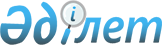 Республикалық меншіктің кейбір мәселелері туралыҚазақстан Республикасы Үкіметінің 2014 жылғы 31 желтоқсандағы № 1436 қаулысы

      «Мемлекеттік мүлік туралы» 2011 жылғы 1 наурыздағы Қазақстан Республикасы Заңының 114-бабының 1-тармағына сәйкес Қазақстан Республикасының Үкіметі ҚАУЛЫ ЕТЕДІ:



      1. Осы қаулыға қосымшаға сәйкес республикалық мүлік заңнамада белгіленген тәртіппен «Әл-Фараби атындағы Қазақ ұлттық университеті» шаруашылық жүргізу құқығындағы республикалық мемлекеттік кәсіпорнының теңгерімінен «Өрлеу» біліктілікті арттыру ұлттық орталығы» акционерлік қоғамының акцияларын төлеуге берілсін.



      2. Қазақстан Республикасы Қаржы министрлігінің Мемлекеттік мүлік және жекешелендіру комитеті Қазақстан Республикасы Білім және ғылым министрлігімен бірлесіп, осы қаулыдан туындайтын шараларды қабылдасын.



      3. Осы қаулы қол қойылған күнінен бастап қолданысқа енгізіледі.      Қазақстан Республикасының

      Премьер-Министрі                                     К.Мәсімов

Қазақстан Республикасы   

Үкіметінің          

2014 жылғы 31 желтоқсандағы 

№ 1436 қаулысына      

қосымша             

«Өрлеу» біліктілікті арттыру ұлттық орталығы» акционерлік қоғамның акцияларын төлеуге берілетін мемлекеттік мүліктің тізбесі
					© 2012. Қазақстан Республикасы Әділет министрлігінің «Қазақстан Республикасының Заңнама және құқықтық ақпарат институты» ШЖҚ РМК
				Р/с

№АтауыПайдаланануға берілген жылыӨлшем бірлігіСаны123451.Боз арша2011дана22.Семенов балқарағайы2003дана103.Almacom ACH-24 салқындатқышы 102002дана14.Чунлан салқындатқышы2006дана15.Almacom ACH-18 салқындатқышы2010дана16.Almacom ACH-18 салқындатқышы2010дана37.Шығыстану ШК 10 жобалық-сметалық құжаттамасыдана1